Tvoření ve výtvarném kroužku ve školní družině.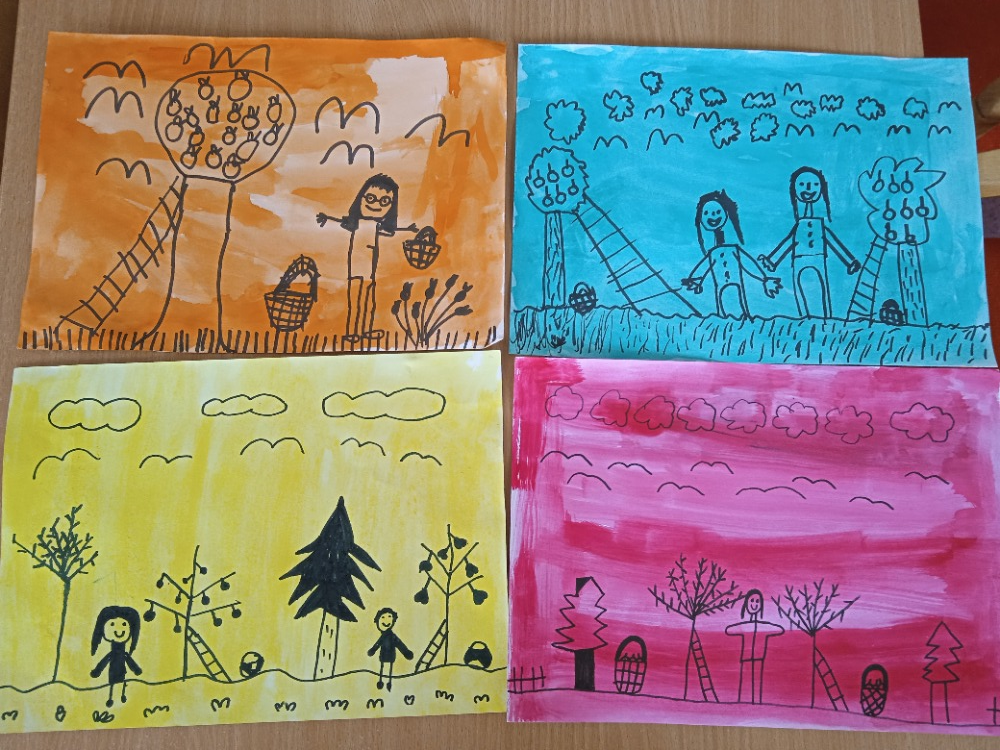 .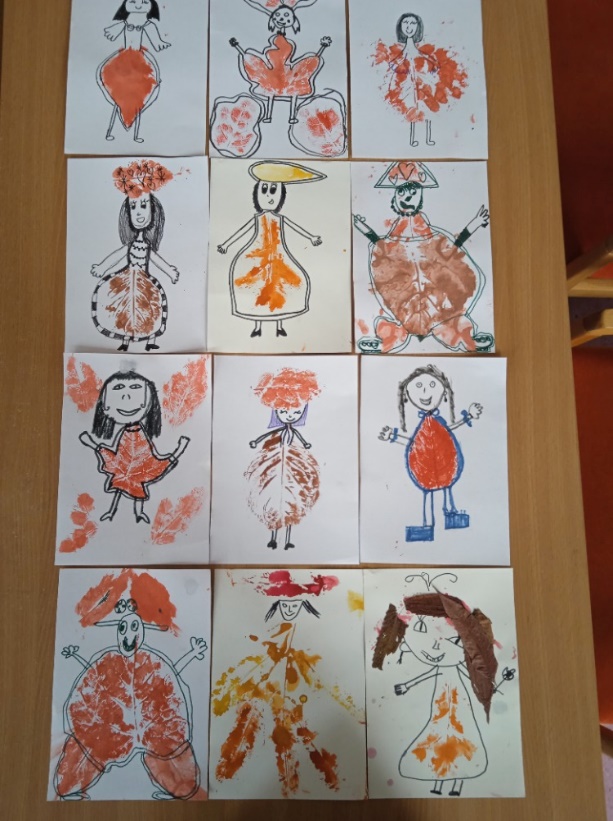 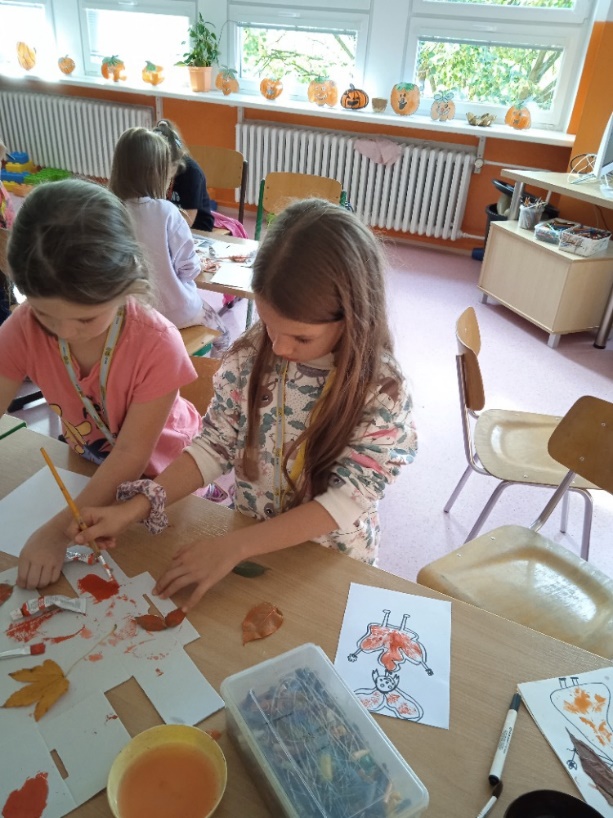 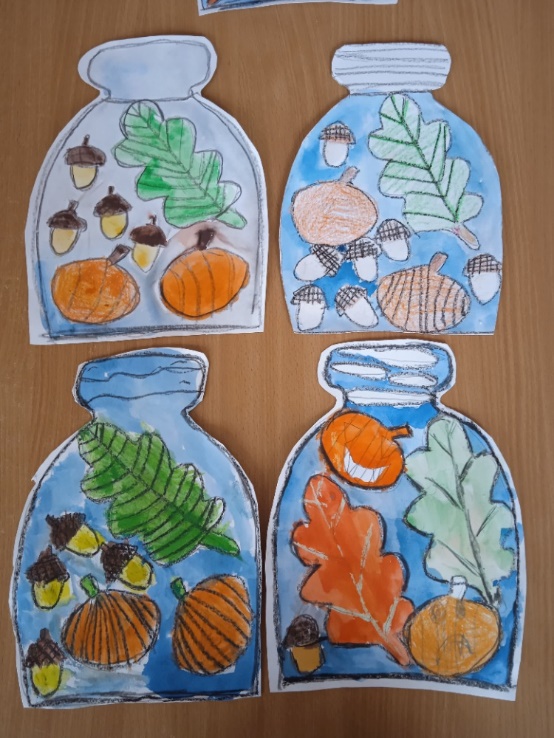 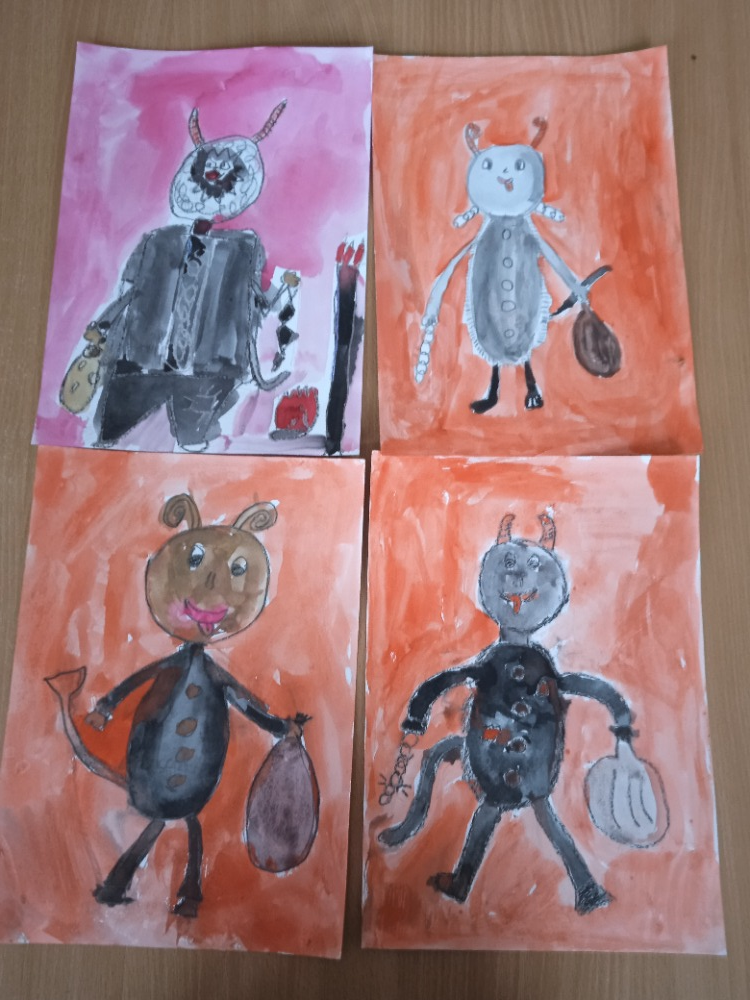 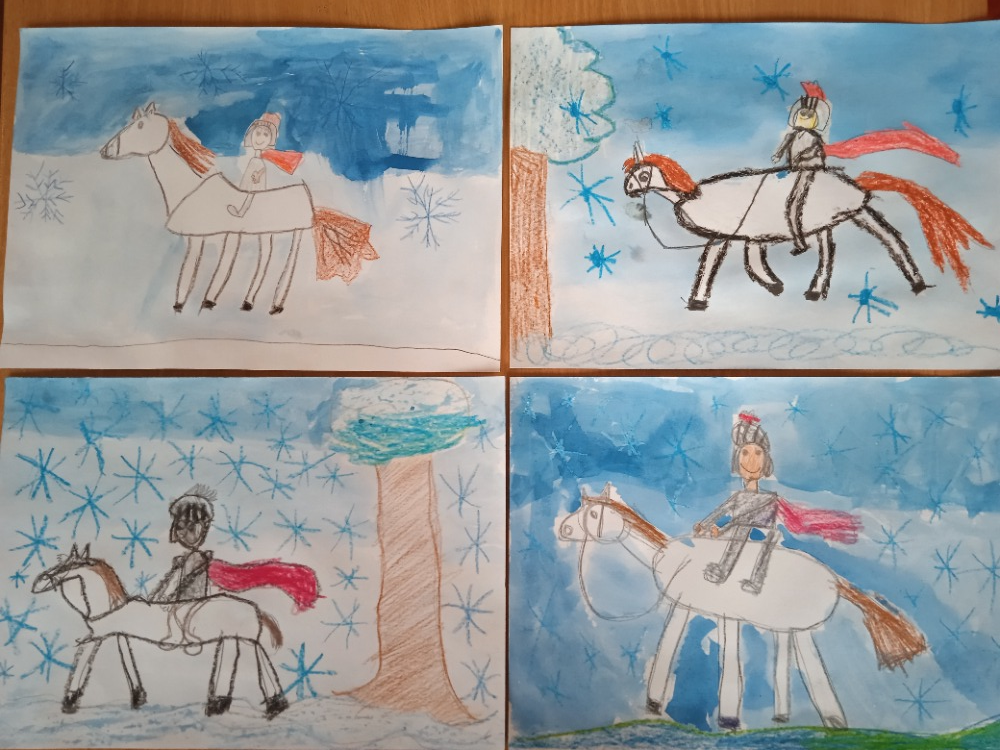 